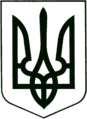 УКРАЇНА
МОГИЛІВ-ПОДІЛЬСЬКА МІСЬКА РАДА
ВІННИЦЬКОЇ ОБЛАСТІВИКОНАВЧИЙ КОМІТЕТ                                                           РІШЕННЯ №267Від 11.08.2022р.                                              м. Могилів-ПодільськийПро внесення змін до бюджету Могилів-Подільської міської територіальної громади Могилів-Подільського району Вінницької області на 2022 рік         Керуючись ст.ст. 26, 28 Закону України «Про місцеве самоврядування в Україні», ст. 78 Бюджетного кодексу України, Законом України «Про Державний бюджет України на 2022 рік» та рішенням 14 сесії міської ради  8 скликання від 23.12.2021 року №473 «Про бюджет Могилів-Подільської міської територіальної громади Могилів-Подільського району Вінницької області на 2022 рік», відповідно до постанови Кабінету Міністрів України від 11 березня 2022 року №252 «Деякі питання формування та виконання місцевих бюджетів у період воєнного стану», -виконком міської ради ВИРІШИВ:	    1. Внести зміни до кошторисних призначень служби у справах дітей міської ради згідно з додатком, що додається.По загальному фонду.Перемістити бюджетні призначення по:КПКВ 0910160 КЕКВ 2800 з серпня місяця в сумі 10 грн;                                                з вересня місяця в сумі 10 грн;                                                з жовтня місяця в сумі 10 грн;                                                з листопада місяця в сумі 6 грн;                                                на липень місяць в сумі 36 грн.	  2. Внести зміни до кошторисних призначень управління праці та соціального захисту населення міської ради згідно з додатком, що додається.По загальному фонду.Перемістити бюджетні призначення по:КПКВ 0813033 КЕКВ 2610 з жовтня місяця в сумі 150000 грн;                                                з листопада місяця в сумі 150000 грн;                                                з грудня місяця в сумі 40000 грн;                                                на серпень місяць в сумі 340000 грн.Збільшити бюджетні призначення по:КПКВ 0813033 КЕКВ 2610 в липні місяці на суму 1770000 грн.	3. Внести зміни до кошторисних призначень управління культури та інформаційної діяльності міської ради згідно з додатком, що додається.По загальному фонду.Зменшити бюджетні призначення по:КПКВ 1014082 КЕКВ 2282 на суму 17810 грн.Збільшити бюджетні призначення по:КПКВ 1014060 КЕКВ 2272 на суму 17810 грн.	4. Внести зміни до кошторисних призначень КП «Престелерадіоцентр «Краяни» міської ради згідно з додатком, що додається.По загальному фонду.Збільшити бюджетні призначення по:КПКВ 0218410 КЕКВ 2610 на суму 60000 грн.	5. Збільшити дохідну частину загального фонду бюджету Могилів-Подільської міської територіальної громади по КБКД 41040400 «Інші дотації з місцевого бюджету» на суму 132775,39 грн згідно з додатком 1, що додається.	6. Збільшити видаткову частину загального фонду бюджету Могилів-Подільської міської територіальної громади на суму 132775,39 грн, в тому числі на: КПКВ 0611021 КЕКВ 2272 на суму 46421,22 грн;                                       2273 на суму 53438,12 грн;                                       2274 на суму 31038,29 грн;                                       2275 на суму 1877,76 грн.7. Внести зміни до кошторисних призначень управління житлово-комунального господарства міської ради згідно з додатком, що додається.По спеціальному фонду.Збільшити бюджетні призначення по:КПКВ 1217670 КЕКВ 3210 на суму 7870000 грн (для поповнення статутного капіталу для КП «Водоканал» на придбання транспортних засобів спеціального призначення та обладнання).8. Внести зміни до кошторисних призначень Виконавчого комітету міської ради згідно з додатком, що додається.По спеціальному фонду.Зменшити бюджетні призначення по:КПКВ 0218240 КЕКВ 3110 на суму 9700000 грн.        9. Зменшити профіцит загального фонду бюджету міської територіальної громади на суму 1830000 грн згідно з додатком 2, що додається.Зменшити дефіцит спеціального фонду бюджету міської територіальної громади на суму 1830000 грн згідно з додатком 2, що додається.        10.  Дане рішення підлягає затвердженню на сесії міської ради.        11. Контроль за виконанням даного рішення покласти на першого заступника міського голови Безмещука П.О..          Міський голова                                                        Геннадій ГЛУХМАНЮК